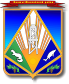 МУНИЦИПАЛЬНОЕ ОБРАЗОВАНИЕХАНТЫ-МАНСИЙСКИЙ РАЙОНХанты-Мансийский автономный округ – ЮграАДМИНИСТРАЦИЯ ХАНТЫ-МАНСИЙСКОГО РАЙОНАП О С Т А Н О В Л Е Н И Еот 17.10.2014         			                                                          № 300г. Ханты-МансийскО внесении изменений в постановление администрации Ханты-Мансийского района от 30 сентября 2013 года № 238«О муниципальной программе «Защита населения и территорийот чрезвычайных ситуаций, обеспечение пожарной безопасности в Ханты-Мансийском районе  на 2014 – 2017 годы»Руководствуясь Бюджетным кодексом Российской Федерации,                      в соответствии с постановлением администрации Ханты-Мансийского района от 09 августа 2013 года № 199 «О программах Ханты-Мансийского района»:1. Внести в приложение к постановлению администрации Ханты-Мансийского района от 30 сентября 2013 года № 238  «О муниципальной программе «Защита населения и территорий от чрезвычайных ситуаций, обеспечение пожарной безопасности в Ханты-Мансийском районе                   на 2014 – 2017 годы» следующие изменения:1.1.  В  разделе  1  «Паспорт  муниципальной  Программы строку  «Объемы и источники финансирования муниципальной программы» изложить в следующей редакции:«».1.2. Приложение 2 к Программе изложить в новой редакции согласно приложению к настоящему постановлению.2. Опубликовать настоящее постановление в газете «Наш район»                    и разместить на официальном сайте администрации Ханты-Мансийского района.3. Контроль за выполнением постановления возложить                        на заместителя главы администрации района по взаимодействию                         с муниципальными образованиями.Глава администрации Ханты-Мансийского района                                                           В.Г.Усманов Приложениек постановлению администрацииХанты-Мансийского района от 17.10.2014 № 300  «Приложение 2 к ПрограммеОсновные программные мероприятия * - планируемый срок реализации мероприятия.».Объемы и источникифинансирования муниципальной программывсего по Программе: 26106,6 тыс. рублей, в том числе:12175,8 тыс. рублей – за счет средств бюджета района,13930,8 тыс. рублей – за счет средств бюджета автономного округа, в том числе:2014 год – 7754,2 тыс. рублей, в том числе:7654,8 тыс. рублей – за счет средств бюджета района,99,4 тыс. рублей – за счет средств бюджета автономного округа;2015 год –  15 208,7 тыс. рублей, в том числе:1 520,9  тыс. рублей – за счет средств бюджета района,13687,8 тыс. рублей – за счет средств бюджета автономного округа;2016 год – 1 643,6  тыс. рублей, в том числе:1500 тыс. рублей – за счет средств бюджета района,143,6 тыс. рублей – за счет средств бюджета автономного округа;2017 год – 1500 тыс. рублей, в том числе:1500 тыс. рублей – за счет средств бюджета района№  
п/пМероприятиямуниципальной программыМуниципаль-ный заказчикИсточники финансированияФинансовые затраты на реализацию(тыс. рублей)Финансовые затраты на реализацию(тыс. рублей)Финансовые затраты на реализацию(тыс. рублей)Финансовые затраты на реализацию(тыс. рублей)Финансовые затраты на реализацию(тыс. рублей)Исполнители
муниципальной программы№  
п/пМероприятиямуниципальной программыМуниципаль-ный заказчикИсточники финансированиявсегов том числев том числев том числев том числеИсполнители
муниципальной программы№  
п/пМероприятиямуниципальной программыМуниципаль-ный заказчикИсточники финансированиявсего2014 год2015 год2016 год2017 годИсполнители
муниципальной программы12345678910Цель 1. Повышение защиты населения и территорий Ханты-Мансийского района от чрезвычайных ситуаций техногенного и природного характераЦель 1. Повышение защиты населения и территорий Ханты-Мансийского района от чрезвычайных ситуаций техногенного и природного характераЦель 1. Повышение защиты населения и территорий Ханты-Мансийского района от чрезвычайных ситуаций техногенного и природного характераЦель 1. Повышение защиты населения и территорий Ханты-Мансийского района от чрезвычайных ситуаций техногенного и природного характераЦель 1. Повышение защиты населения и территорий Ханты-Мансийского района от чрезвычайных ситуаций техногенного и природного характераЦель 1. Повышение защиты населения и территорий Ханты-Мансийского района от чрезвычайных ситуаций техногенного и природного характераЦель 1. Повышение защиты населения и территорий Ханты-Мансийского района от чрезвычайных ситуаций техногенного и природного характераЦель 1. Повышение защиты населения и территорий Ханты-Мансийского района от чрезвычайных ситуаций техногенного и природного характераЦель 1. Повышение защиты населения и территорий Ханты-Мансийского района от чрезвычайных ситуаций техногенного и природного характераЦель 1. Повышение защиты населения и территорий Ханты-Мансийского района от чрезвычайных ситуаций техногенного и природного характераПодпрограмма 1 «Защита населения и территорий Ханты-Мансийского района от чрезвычайных ситуаций»Подпрограмма 1 «Защита населения и территорий Ханты-Мансийского района от чрезвычайных ситуаций»Подпрограмма 1 «Защита населения и территорий Ханты-Мансийского района от чрезвычайных ситуаций»Подпрограмма 1 «Защита населения и территорий Ханты-Мансийского района от чрезвычайных ситуаций»Подпрограмма 1 «Защита населения и территорий Ханты-Мансийского района от чрезвычайных ситуаций»Подпрограмма 1 «Защита населения и территорий Ханты-Мансийского района от чрезвычайных ситуаций»Подпрограмма 1 «Защита населения и территорий Ханты-Мансийского района от чрезвычайных ситуаций»Подпрограмма 1 «Защита населения и территорий Ханты-Мансийского района от чрезвычайных ситуаций»Подпрограмма 1 «Защита населения и территорий Ханты-Мансийского района от чрезвычайных ситуаций»Подпрограмма 1 «Защита населения и территорий Ханты-Мансийского района от чрезвычайных ситуаций»Задача 1.1. Создание резерва для ликвидации чрезвычайных ситуацийЗадача 1.1. Создание резерва для ликвидации чрезвычайных ситуацийЗадача 1.1. Создание резерва для ликвидации чрезвычайных ситуацийЗадача 1.1. Создание резерва для ликвидации чрезвычайных ситуацийЗадача 1.1. Создание резерва для ликвидации чрезвычайных ситуацийЗадача 1.1. Создание резерва для ликвидации чрезвычайных ситуацийЗадача 1.1. Создание резерва для ликвидации чрезвычайных ситуацийЗадача 1.1. Создание резерва для ликвидации чрезвычайных ситуацийЗадача 1.1. Создание резерва для ликвидации чрезвычайных ситуацийЗадача 1.1. Создание резерва для ликвидации чрезвычайных ситуаций1.1.Создание вещевого  и продовольственного резерваадминистрация Ханты-Мансийского районабюджет района197,317,38496администрация Ханты-Мансийского района;МКУ «УГЗ»Итого по задаче 1.1Итого по задаче 1.1Итого по задаче 1.1бюджет района197,317,38496Задача 1.2. Организация работы по обеспечению безопасности людей на водных объектахЗадача 1.2. Организация работы по обеспечению безопасности людей на водных объектахЗадача 1.2. Организация работы по обеспечению безопасности людей на водных объектахЗадача 1.2. Организация работы по обеспечению безопасности людей на водных объектахЗадача 1.2. Организация работы по обеспечению безопасности людей на водных объектахЗадача 1.2. Организация работы по обеспечению безопасности людей на водных объектахЗадача 1.2. Организация работы по обеспечению безопасности людей на водных объектахЗадача 1.2. Организация работы по обеспечению безопасности людей на водных объектахЗадача 1.2. Организация работы по обеспечению безопасности людей на водных объектахЗадача 1.2. Организация работы по обеспечению безопасности людей на водных объектах1.2.1. Создание общественных спасательных постов                  и пропаганда правил поведения населения                    в местах массового отдыха людей на водных объектах        в сельских поселениях,                в том числе:администрация Ханты-Мансийского районавсего1617,71045,4208,7159,62041.2.1. Создание общественных спасательных постов                  и пропаганда правил поведения населения                    в местах массового отдыха людей на водных объектах        в сельских поселениях,                в том числе:администрация Ханты-Мансийского районабюджет автономного    округа430,899,4187,8143,61.2.1. Создание общественных спасательных постов                  и пропаганда правил поведения населения                    в местах массового отдыха людей на водных объектах        в сельских поселениях,                в том числе:администрация Ханты-Мансийского районабюджет района – всего1186,994620,9162041.2.1. Создание общественных спасательных постов                  и пропаганда правил поведения населения                    в местах массового отдыха людей на водных объектах        в сельских поселениях,                в том числе:администрация Ханты-Мансийского районав том числе:1.2.1. Создание общественных спасательных постов                  и пропаганда правил поведения населения                    в местах массового отдыха людей на водных объектах        в сельских поселениях,                в том числе:администрация Ханты-Мансийского районасредства бюджета района 1138,9934,92041.2.1. Создание общественных спасательных постов                  и пропаганда правил поведения населения                    в местах массового отдыха людей на водных объектах        в сельских поселениях,                в том числе:администрация Ханты-Мансийского районасредства бюджета района на софинансирование расходов за счет средств бюджета автономного округа4811,120,9161.2.1.1.Выкатнойадминистрация Ханты-Мансийского районавсего5454сельское поселение Выкатной1.2.1.1.Выкатнойадминистрация Ханты-Мансийского районабюджет автономного    округа          сельское поселение Выкатной1.2.1.1.Выкатнойадминистрация Ханты-Мансийского районабюджет района –  всего5454сельское поселение Выкатной1.2.1.1.Выкатнойадминистрация Ханты-Мансийского районав том числе:сельское поселение Выкатной1.2.1.1.Выкатнойадминистрация Ханты-Мансийского районасредства бюджета района 5454сельское поселение Выкатной1.2.1.1.Выкатнойадминистрация Ханты-Мансийского районасредства бюджета района на софинансирование расходов за счет средств бюджета автономного округасельское поселение Выкатной1.2.1.2.Горноправдинскадминистрация Ханты-Мансийского районавсего16,616,6сельское поселение Горноправдинск1.2.1.2.Горноправдинскадминистрация Ханты-Мансийского районабюджет автономного    округасельское поселение Горноправдинск1.2.1.2.Горноправдинскадминистрация Ханты-Мансийского районабюджет района – всего16,616,6сельское поселение Горноправдинск1.2.1.2.Горноправдинскадминистрация Ханты-Мансийского районав том числе:сельское поселение Горноправдинск1.2.1.2.Горноправдинскадминистрация Ханты-Мансийского районасредства бюджета района 16,616,6сельское поселение Горноправдинск1.2.1.2.Горноправдинскадминистрация Ханты-Мансийского районасредства бюджета района на софинансированиерасходов за счет средств бюджетасельское поселение Горноправдинск1.2.1.2.Горноправдинскадминистрация Ханты-Мансийского районаавтономного округасельское поселение Горноправдинск1.2.1.3.Кедровыйадминистрация Ханты-Мансийского районавсего108108сельское поселение Кедровый1.2.1.3.Кедровыйадминистрация Ханты-Мансийского районабюджет автономного    округасельское поселение Кедровый1.2.1.3.Кедровыйадминистрация Ханты-Мансийского районабюджет района – всего108108сельское поселение Кедровый1.2.1.3.Кедровыйадминистрация Ханты-Мансийского районав том числе:сельское поселение Кедровый1.2.1.3.Кедровыйадминистрация Ханты-Мансийского районасредства бюджета района 108108сельское поселение Кедровый1.2.1.3.Кедровыйадминистрация Ханты-Мансийского районасредства бюджета района на софинансирование расходов за счет средств бюджета автономного округасельское поселение Кедровый1.2.1.4.Красноленинскийадминистрация Ханты-Мансийского районавсего5454сельское поселениеКрасноленинский1.2.1.4.Красноленинскийадминистрация Ханты-Мансийского районабюджет автономного    округасельское поселениеКрасноленинский1.2.1.4.Красноленинскийадминистрация Ханты-Мансийского районабюджет района – всего5454сельское поселениеКрасноленинский1.2.1.4.Красноленинскийадминистрация Ханты-Мансийского районав том числе:сельское поселениеКрасноленинский1.2.1.4.Красноленинскийадминистрация Ханты-Мансийского районасредства бюджета района 5454сельское поселениеКрасноленинский1.2.1.4.Красноленинскийадминистрация Ханты-Мансийского районасредства бюджета района на софинансирование расходов за счет средств бюджета автономного округасельское поселениеКрасноленинский1.2.1.5.Кышикадминистрация Ханты-Мансийского районавсего5454сельское поселениеКышик1.2.1.5.Кышикадминистрация Ханты-Мансийского районабюджет автономного    округасельское поселениеКышик1.2.1.5.Кышикадминистрация Ханты-Мансийского районабюджет района – всего5454сельское поселениеКышик1.2.1.5.Кышикадминистрация Ханты-Мансийского районав том числе:сельское поселениеКышик1.2.1.5.Кышикадминистрация Ханты-Мансийского районасредства бюджета района 5454сельское поселениеКышик1.2.1.5.Кышикадминистрация Ханты-Мансийского районасредства бюджета района на софинансирование расходов за счет средств бюджета автономного округасельское поселениеКышик1.2.1.6.Луговскойадминистрация Ханты-Мансийского районавсего270270сельское поселение Луговской1.2.1.6.Луговскойадминистрация Ханты-Мансийского районабюджет автономного    округасельское поселение Луговской1.2.1.6.Луговскойадминистрация Ханты-Мансийского районабюджет района – всего270270сельское поселение Луговской1.2.1.6.Луговскойадминистрация Ханты-Мансийского районав том числе:сельское поселение Луговской1.2.1.6.Луговскойадминистрация Ханты-Мансийского районасредства бюджета района 270270сельское поселение Луговской1.2.1.6.Луговскойадминистрация Ханты-Мансийского районасредства бюджета района на софинансирование расходов за счет средств бюджета автономного округасельское поселение Луговской1.2.1.7.Нялинскоеадминистрация Ханты-Мансийского районавсего108108сельское поселениеНялинское1.2.1.7.Нялинскоеадминистрация Ханты-Мансийского районабюджет автономногоокругасельское поселениеНялинское1.2.1.7.Нялинскоеадминистрация Ханты-Мансийского районабюджет района –всего108108сельское поселениеНялинское1.2.1.7.Нялинскоеадминистрация Ханты-Мансийского районав том числе:сельское поселениеНялинское1.2.1.7.Нялинскоеадминистрация Ханты-Мансийского районасредства бюджета района 108108сельское поселениеНялинское1.2.1.7.Нялинскоеадминистрация Ханты-Мансийского районасредства бюджета района на софинансирование расходов за счет средств бюджета автономного округасельское поселениеНялинское1.2.1.8.Селияровоадминистрация Ханты-Мансийского районавсего5454сельское поселение Селиярово1.2.1.8.Селияровоадминистрация Ханты-Мансийского районабюджет автономного    округасельское поселение Селиярово1.2.1.8.Селияровоадминистрация Ханты-Мансийского районабюджет района – всего5454сельское поселение Селиярово1.2.1.8.Селияровоадминистрация Ханты-Мансийского районав том числе:сельское поселение Селиярово1.2.1.8.Селияровоадминистрация Ханты-Мансийского районасредства бюджета района 5454сельское поселение Селиярово1.2.1.8.Селияровоадминистрация Ханты-Мансийского районасредства бюджета района на софинансирование расходов за счет средств бюджета автономного округасельское поселение Селиярово1.2.1.9.Сибирскийадминистрация Ханты-Мансийского районавсего162162сельское поселение Сибирский1.2.1.9.Сибирскийадминистрация Ханты-Мансийского районабюджет автономного    округасельское поселение Сибирский1.2.1.9.Сибирскийадминистрация Ханты-Мансийского районабюджет района – всего162162сельское поселение Сибирский1.2.1.9.Сибирскийадминистрация Ханты-Мансийского районав том числе:сельское поселение Сибирский1.2.1.9.Сибирскийадминистрация Ханты-Мансийского районасредства бюджета района 162162сельское поселение Сибирский1.2.1.9.Сибирскийадминистрация Ханты-Мансийского районасредства бюджета района насельское поселение Сибирский1.2.1.9.Сибирскийадминистрация Ханты-Мансийского районасофинансирование расходов за счет средств бюджета автономного округасельское поселение Сибирский1.2.1.10.Цингалыадминистрация Ханты-Мансийского районавсего5454сельское поселение Цингалы1.2.1.10.Цингалыадминистрация Ханты-Мансийского районабюджет автономного    округасельское поселение Цингалы1.2.1.10.Цингалыадминистрация Ханты-Мансийского районабюджет района – всего5454сельское поселение Цингалы1.2.1.10.Цингалыадминистрация Ханты-Мансийского районав том числе:сельское поселение Цингалы1.2.1.10.Цингалыадминистрация Ханты-Мансийского районасредства бюджета района 5454сельское поселение Цингалы1.2.1.10.Цингалыадминистрация Ханты-Мансийского районасредства бюджета района на софинансирование расходов за счет средств бюджета автономного округасельское поселение Цингалы1.2.1.11.Шапшаадминистрация Ханты-Мансийского районавсего110,8110,8сельское поселение Шапша1.2.1.11.Шапшаадминистрация Ханты-Мансийского районабюджет автономного    округа99,499,4сельское поселение Шапша1.2.1.11.Шапшаадминистрация Ханты-Мансийского районабюджет района – всего11,411,4сельское поселение Шапша1.2.1.11.Шапшаадминистрация Ханты-Мансийского районав том числе:сельское поселение Шапша1.2.1.11.Шапшаадминистрация Ханты-Мансийского районасредства бюджета района 0,30,3сельское поселение Шапша1.2.1.11.Шапшаадминистрация Ханты-Мансийского районасредства бюджета района на софинансирование расходов за счет средств бюджета автономного округа11,111,1сельское поселение Шапша1.2.1.12.Согомадминистрация Ханты-Мансийского районавсегосельское поселениеСогом1.2.1.12.Согомадминистрация Ханты-Мансийского районабюджет автономного    округасельское поселениеСогом1.2.1.12.Согомадминистрация Ханты-Мансийского районабюджет района – всегосельское поселениеСогом1.2.1.12.Согомадминистрация Ханты-Мансийского районав том числе:сельское поселениеСогом1.2.1.12.Согомадминистрация Ханты-Мансийского районасредства бюджета района сельское поселениеСогом1.2.1.12.Согомадминистрация Ханты-Мансийского районасредства бюджета района на софинансирование расходов за счет средств бюджета автономного округасельское поселениеСогом1.2.1.13.МКУ «Управление гражданской защиты»администрация Ханты-Мансийского районавсего572,3208,7159,6204МКУ «Управление гражданской защиты»1.2.1.13.МКУ «Управление гражданской защиты»администрация Ханты-Мансийского районабюджет автономного    округа331,4187,8143,6МКУ «Управление гражданской защиты»1.2.1.13.МКУ «Управление гражданской защиты»администрация Ханты-Мансийского районабюджет района – всего240,920,916204МКУ «Управление гражданской защиты»1.2.1.13.МКУ «Управление гражданской защиты»администрация Ханты-Мансийского районав том числе:МКУ «Управление гражданской защиты»1.2.1.13.МКУ «Управление гражданской защиты»администрация Ханты-Мансийского районасредства бюджета района 204204МКУ «Управление гражданской защиты»1.2.1.13.МКУ «Управление гражданской защиты»администрация Ханты-Мансийского районасредства бюджета района на софинансирование расходов за счет средств бюджета автономного округа36,920,916МКУ «Управление гражданской защиты»Итого по задаче 1.2Итого по задаче 1.2Итого по задаче 1.2всего1617,71045,4208,7159,6204Итого по задаче 1.2Итого по задаче 1.2Итого по задаче 1.2бюджет автономного    округа430,899,4187,8143,6Итого по задаче 1.2Итого по задаче 1.2Итого по задаче 1.2бюджет района – всего1186,994620,916204Итого по задаче 1.2Итого по задаче 1.2Итого по задаче 1.2в том числе:Итого по задаче 1.2Итого по задаче 1.2Итого по задаче 1.2средства бюджета района 1138,9934,9204Итого по задаче 1.2Итого по задаче 1.2Итого по задаче 1.2средства бюджета района на софинансирование расходов за счет средств бюджета автономного округа4811,120,916Задача 1.3. Создание и поддержание в постоянной готовности муниципальных систем оповещения и информирования населения о чрезвычайных ситуацияхЗадача 1.3. Создание и поддержание в постоянной готовности муниципальных систем оповещения и информирования населения о чрезвычайных ситуацияхЗадача 1.3. Создание и поддержание в постоянной готовности муниципальных систем оповещения и информирования населения о чрезвычайных ситуацияхЗадача 1.3. Создание и поддержание в постоянной готовности муниципальных систем оповещения и информирования населения о чрезвычайных ситуацияхЗадача 1.3. Создание и поддержание в постоянной готовности муниципальных систем оповещения и информирования населения о чрезвычайных ситуацияхЗадача 1.3. Создание и поддержание в постоянной готовности муниципальных систем оповещения и информирования населения о чрезвычайных ситуацияхЗадача 1.3. Создание и поддержание в постоянной готовности муниципальных систем оповещения и информирования населения о чрезвычайных ситуацияхЗадача 1.3. Создание и поддержание в постоянной готовности муниципальных систем оповещения и информирования населения о чрезвычайных ситуацияхЗадача 1.3. Создание и поддержание в постоянной готовности муниципальных систем оповещения и информирования населения о чрезвычайных ситуацияхЗадача 1.3. Создание и поддержание в постоянной готовности муниципальных систем оповещения и информирования населения о чрезвычайных ситуациях1.3.1.Создание муниципальных систем оповещения населения об угрозе возникновения или                     о возникновении чрезвычайных ситуаций            в сельских поселениях,                    в том числе:администрация Ханты-Мансийского районабюджет района*департаментстроительства,архитектуры и ЖКХ; МКУ «УКС и Р»1.3.1.1.Выкатнойадминистрация Ханты-Мансийского районабюджет района*департаментстроительства,архитектуры и ЖКХ;                    МКУ «УКС и Р»1.3.1.2.Горноправдинскадминистрация Ханты-Мансийского районабюджет района*департаментстроительства,архитектуры и ЖКХ;                     МКУ «УКС и Р»1.3.1.3.Кедровыйадминистрация Ханты-Мансийского районабюджет района*департаментстроительства,архитектуры и ЖКХ;                     МКУ «УКС и Р»1.3.1.4.Красноленинскийадминистрация Ханты-Мансийского районабюджет района*департаментстроительства,архитектуры и ЖКХ;                       МКУ «УКС и Р»1.3.1.5.Кышикадминистрация Ханты-бюджет районадепартаментстроительства,Мансийскогорайонаархитектуры иЖКХ;                        МКУ «УКС и Р»1.3.1.6.Луговскойадминистрация Ханты-Мансийского районабюджет района*департаментстроительства,архитектуры и ЖКХ;МКУ «УКС и Р»1.3.1.7.Нялинскоеадминистрация Ханты-Мансийского районабюджет района*департаментстроительства,архитектуры и ЖКХ;                         МКУ «УКС и Р»1.3.1.8.Селияровоадминистрация Ханты-Мансийского районабюджет района*департаментстроительства,архитектуры и ЖКХ;                         МКУ «УКС и Р»1.3.1.9.Сибирскийадминистрация Ханты-Мансийского районабюджет района*департаментстроительства,архитектуры и ЖКХ;                          МКУ «УКС и Р»1.3.1.10.Согомадминистрация Ханты-Мансийского районабюджет района*департаментстроительства,архитектуры и ЖКХ;                       МКУ «УКС и Р»1.3.1.11.Цингалыадминистрация Ханты-Мансийского районабюджет района*департаментстроительства,архитектуры и ЖКХ;                           МКУ «УКС и Р»1.3.1.12.Шапшаадминистрациябюджет района*департаментХанты-Мансийскогорайонастроительства,архитектуры иЖКХ;                          МКУ «УКС и Р»1.3.2.Содержание  и обслуживаниемуниципальных систем оповещения населения                      об угрозе возникновения                  или о возникновении чрезвычайных ситуаций                     в сельских поселениях,в том числе:администрация Ханты-Мансийского районабюджет района**сельские поселенияХанты-Мансийского района1.3.2.1.Выкатнойадминистрация Ханты-Мансийского районабюджет района**сельское поселение Выкатной1.3.2.2.Горноправдинскадминистрация Ханты-Мансийского районабюджет района**сельское поселение Горноправдинск1.3.2.3.Кедровыйадминистрация Ханты-Мансийского районабюджет района**сельское поселение Кедровый1.3.2.4.Красноленинскийадминистрация Ханты-Мансийского районабюджет района**сельское поселениеКрасноленинский1.3.2.5.Кышикадминистрация Ханты-Мансийскогорайонабюджет района**сельское поселениеКышик1.3.2.6.Луговскойадминистрация Ханты-Мансийскогобюджет района**сельское поселениеЛуговскойрайона1.3.2.7.Нялинскоеадминистрация Ханты-Мансийского районабюджет района**сельское поселениеНялинское1.3.2.8.Селияровоадминистрация Ханты-Мансийского районабюджет района**сельское поселение Селиярово1.3.2.9.Сибирскийадминистрация Ханты-Мансийского районабюджет района**сельское поселение Сибирский1.3.2.10.Согомадминистрация Ханты-Мансийского районабюджет района**сельское поселение Согом1.3.2.11.Цингалыадминистрация Ханты-Мансийского районабюджет района**сельское поселение Цингалы1.3.2.12.Шапшаадминистрация Ханты-Мансийскогорайонабюджет района**сельское поселение Шапша1.3.2.13.ЕДДСадминистрация Ханты-Мансийскогорайонабюджет района**администрация Ханты-Мансийскогорайона;МКУ «УГЗ»1.3.3.Разработка проекта муниципальных систем оповещения населения                      об угрозе возникновения                       или о возникновениичрезвычайных ситуацийадминистрация Ханты-Мансийскогорайонабюджет районаадминистрация Ханты-Мансийскогорайона;МКУ «УГЗ»Итого по задаче 1.3Итого по задаче 1.3Итого по задаче 1.3бюджет районаИтого по подпрограмме 1Итого по подпрограмме 1Итого по подпрограмме 1всего18151062,7208,7243,6300Итого по подпрограмме 1Итого по подпрограмме 1Итого по подпрограмме 1бюджет автономного округа430,899,4187,8143,6Итого по подпрограмме 1Итого по подпрограмме 1Итого по подпрограмме 1бюджет района – всего1384,2963,320,9100300Итого по подпрограмме 1Итого по подпрограмме 1Итого по подпрограмме 1в том числе:Итого по подпрограмме 1Итого по подпрограмме 1Итого по подпрограмме 1средства бюджета района 1336,2952,284300Итого по подпрограмме 1Итого по подпрограмме 1Итого по подпрограмме 1средства бюджета района на софинансирование расходов за счет средств бюджета автономного округа4811,120,916Подпрограмма 2 «Обеспечение пожарной безопасности в Ханты-Мансийском районе»Подпрограмма 2 «Обеспечение пожарной безопасности в Ханты-Мансийском районе»Подпрограмма 2 «Обеспечение пожарной безопасности в Ханты-Мансийском районе»Подпрограмма 2 «Обеспечение пожарной безопасности в Ханты-Мансийском районе»Подпрограмма 2 «Обеспечение пожарной безопасности в Ханты-Мансийском районе»Подпрограмма 2 «Обеспечение пожарной безопасности в Ханты-Мансийском районе»Подпрограмма 2 «Обеспечение пожарной безопасности в Ханты-Мансийском районе»Подпрограмма 2 «Обеспечение пожарной безопасности в Ханты-Мансийском районе»Подпрограмма 2 «Обеспечение пожарной безопасности в Ханты-Мансийском районе»Подпрограмма 2 «Обеспечение пожарной безопасности в Ханты-Мансийском районе»Цель 1. Сокращение количества пожаров, материальных потерь и гибели людей на пожарах, создание условий для организации тушения пожаров                      в населенных пунктах Ханты-Мансийского районаЦель 1. Сокращение количества пожаров, материальных потерь и гибели людей на пожарах, создание условий для организации тушения пожаров                      в населенных пунктах Ханты-Мансийского районаЦель 1. Сокращение количества пожаров, материальных потерь и гибели людей на пожарах, создание условий для организации тушения пожаров                      в населенных пунктах Ханты-Мансийского районаЦель 1. Сокращение количества пожаров, материальных потерь и гибели людей на пожарах, создание условий для организации тушения пожаров                      в населенных пунктах Ханты-Мансийского районаЦель 1. Сокращение количества пожаров, материальных потерь и гибели людей на пожарах, создание условий для организации тушения пожаров                      в населенных пунктах Ханты-Мансийского районаЦель 1. Сокращение количества пожаров, материальных потерь и гибели людей на пожарах, создание условий для организации тушения пожаров                      в населенных пунктах Ханты-Мансийского районаЦель 1. Сокращение количества пожаров, материальных потерь и гибели людей на пожарах, создание условий для организации тушения пожаров                      в населенных пунктах Ханты-Мансийского районаЦель 1. Сокращение количества пожаров, материальных потерь и гибели людей на пожарах, создание условий для организации тушения пожаров                      в населенных пунктах Ханты-Мансийского районаЦель 1. Сокращение количества пожаров, материальных потерь и гибели людей на пожарах, создание условий для организации тушения пожаров                      в населенных пунктах Ханты-Мансийского районаЦель 1. Сокращение количества пожаров, материальных потерь и гибели людей на пожарах, создание условий для организации тушения пожаров                      в населенных пунктах Ханты-Мансийского районаЗадача 2.1. Защита сельских населенных пунктов, расположенных в лесных массивах, от лесных пожаровЗадача 2.1. Защита сельских населенных пунктов, расположенных в лесных массивах, от лесных пожаровЗадача 2.1. Защита сельских населенных пунктов, расположенных в лесных массивах, от лесных пожаровЗадача 2.1. Защита сельских населенных пунктов, расположенных в лесных массивах, от лесных пожаровЗадача 2.1. Защита сельских населенных пунктов, расположенных в лесных массивах, от лесных пожаровЗадача 2.1. Защита сельских населенных пунктов, расположенных в лесных массивах, от лесных пожаровЗадача 2.1. Защита сельских населенных пунктов, расположенных в лесных массивах, от лесных пожаровЗадача 2.1. Защита сельских населенных пунктов, расположенных в лесных массивах, от лесных пожаровЗадача 2.1. Защита сельских населенных пунктов, расположенных в лесных массивах, от лесных пожаровЗадача 2.1. Защита сельских населенных пунктов, расположенных в лесных массивах, от лесных пожаров2.1.Устройство защитных противопожарных полос                          в населенных пунктах района,в том числе:администрация Ханты-Мансийского районабюджет района4004002.1.1.п. Кедровыйадминистрация Ханты-Мансийского районабюджет района5050сельское поселение Кедровый2.1.2.п. КрасноленинскийадминистрацияХанты-Мансийского районабюджет района5050сельскоепоселение Красноленинский2.1.3.с. Кышикадминистрация Ханты-Мансийского районабюджет района5050сельское поселение Кышик2.1.4.с. НялинскоеадминистрацияХанты-Мансийского районабюджет района5050сельскоепоселение Нялинское2.1.5.с. Цингалыадминистрация Ханты-Мансийского районабюджет района5050сельское поселение Цингалы2.1.6.д. Шапшаадминистрация Ханты-Мансийского районабюджет района5050сельское поселение Шапша2.1.7.д. Ягурьяхадминистрация Ханты-Мансийского районабюджет района5050сельское поселение Луговской2.1.8.д. Яркиадминистрация Ханты-Мансийского районабюджет района5050сельское поселение ШапшаИтого по задаче 2.1Итого по задаче 2.1Итого по задаче 2.1бюджет района400400Задача 2.2. Обеспечение защиты от пожаров объектов культуры, здравоохранения, образования, муниципального жилья и иных зданий и сооружений, находящихся в муниципальной собственностиЗадача 2.2. Обеспечение защиты от пожаров объектов культуры, здравоохранения, образования, муниципального жилья и иных зданий и сооружений, находящихся в муниципальной собственностиЗадача 2.2. Обеспечение защиты от пожаров объектов культуры, здравоохранения, образования, муниципального жилья и иных зданий и сооружений, находящихся в муниципальной собственностиЗадача 2.2. Обеспечение защиты от пожаров объектов культуры, здравоохранения, образования, муниципального жилья и иных зданий и сооружений, находящихся в муниципальной собственностиЗадача 2.2. Обеспечение защиты от пожаров объектов культуры, здравоохранения, образования, муниципального жилья и иных зданий и сооружений, находящихся в муниципальной собственностиЗадача 2.2. Обеспечение защиты от пожаров объектов культуры, здравоохранения, образования, муниципального жилья и иных зданий и сооружений, находящихся в муниципальной собственностиЗадача 2.2. Обеспечение защиты от пожаров объектов культуры, здравоохранения, образования, муниципального жилья и иных зданий и сооружений, находящихся в муниципальной собственностиЗадача 2.2. Обеспечение защиты от пожаров объектов культуры, здравоохранения, образования, муниципального жилья и иных зданий и сооружений, находящихся в муниципальной собственностиЗадача 2.2. Обеспечение защиты от пожаров объектов культуры, здравоохранения, образования, муниципального жилья и иных зданий и сооружений, находящихся в муниципальной собственностиЗадача 2.2. Обеспечение защиты от пожаров объектов культуры, здравоохранения, образования, муниципального жилья и иных зданий и сооружений, находящихся в муниципальной собственности2.2.1.Строительство пожарного водоема (резервуара)                     30 куб. м в с. Батово Ханты-Мансийского района (2 шт.)администрация Ханты-Мансийского районавсего3 0003 000департаментстроительства,архитектуры и ЖКХ;МКУ «УКС и Р»2.2.1.Строительство пожарного водоема (резервуара)                     30 куб. м в с. Батово Ханты-Мансийского района (2 шт.)администрация Ханты-Мансийского районабюджет автономного    округа27002700департаментстроительства,архитектуры и ЖКХ;МКУ «УКС и Р»2.2.1.Строительство пожарного водоема (резервуара)                     30 куб. м в с. Батово Ханты-Мансийского района (2 шт.)администрация Ханты-Мансийского районабюджет района – всего300300департаментстроительства,архитектуры и ЖКХ;МКУ «УКС и Р»2.2.1.Строительство пожарного водоема (резервуара)                     30 куб. м в с. Батово Ханты-Мансийского района (2 шт.)администрация Ханты-Мансийского районав том числе:департаментстроительства,архитектуры и ЖКХ;МКУ «УКС и Р»2.2.1.Строительство пожарного водоема (резервуара)                     30 куб. м в с. Батово Ханты-Мансийского района (2 шт.)администрация Ханты-Мансийского районасредства бюджета района департаментстроительства,архитектуры и ЖКХ;МКУ «УКС и Р»2.2.1.Строительство пожарного водоема (резервуара)                     30 куб. м в с. Батово Ханты-Мансийского района (2 шт.)администрация Ханты-Мансийского районасредства бюджета района на софинансирование расходов за счет средств бюджета автономного округа300300департаментстроительства,архитектуры и ЖКХ;МКУ «УКС и Р»2.2.2.Строительство пожарных водоемов (резервуаров) 2 шт. по 30 куб. м в с. Елизарово Ханты-Мансийского районаадминистрация Ханты-Мансийского районавсего*департаментстроительства,архитектуры и ЖКХ;МКУ «УКС и Р»2.2.2.Строительство пожарных водоемов (резервуаров) 2 шт. по 30 куб. м в с. Елизарово Ханты-Мансийского районаадминистрация Ханты-Мансийского районабюджет автономного    округадепартаментстроительства,архитектуры и ЖКХ;МКУ «УКС и Р»2.2.2.Строительство пожарных водоемов (резервуаров) 2 шт. по 30 куб. м в с. Елизарово Ханты-Мансийского районаадминистрация Ханты-Мансийского районабюджет района – всегодепартаментстроительства,архитектуры и ЖКХ;МКУ «УКС и Р»2.2.2.Строительство пожарных водоемов (резервуаров) 2 шт. по 30 куб. м в с. Елизарово Ханты-Мансийского районаадминистрация Ханты-Мансийского районав том числе:департаментстроительства,архитектуры и ЖКХ;МКУ «УКС и Р»2.2.2.Строительство пожарных водоемов (резервуаров) 2 шт. по 30 куб. м в с. Елизарово Ханты-Мансийского районаадминистрация Ханты-Мансийского районасредства бюджета района департаментстроительства,архитектуры и ЖКХ;МКУ «УКС и Р»2.2.2.Строительство пожарных водоемов (резервуаров) 2 шт. по 30 куб. м в с. Елизарово Ханты-Мансийского районаадминистрация Ханты-Мансийского районасредства бюджета района на софинансирование расходов за счет средств бюджета автономного округадепартаментстроительства,архитектуры и ЖКХ;МКУ «УКС и Р»2.2.3.Строительство пожарных водоемов (резервуаров)               2 шт. по 30 куб. м                        в п. Кирпичный Ханты-Мансийского районаадминистрация Ханты-Мансийского районавсего*департаментстроительства,архитектуры и ЖКХ;МКУ «УКС и Р»2.2.3.Строительство пожарных водоемов (резервуаров)               2 шт. по 30 куб. м                        в п. Кирпичный Ханты-Мансийского районаадминистрация Ханты-Мансийского районабюджет автономного    округадепартаментстроительства,архитектуры и ЖКХ;МКУ «УКС и Р»2.2.3.Строительство пожарных водоемов (резервуаров)               2 шт. по 30 куб. м                        в п. Кирпичный Ханты-Мансийского районаадминистрация Ханты-Мансийского районабюджет района – всегодепартаментстроительства,архитектуры и ЖКХ;МКУ «УКС и Р»2.2.3.Строительство пожарных водоемов (резервуаров)               2 шт. по 30 куб. м                        в п. Кирпичный Ханты-Мансийского районаадминистрация Ханты-Мансийского районав том числе:департаментстроительства,архитектуры и ЖКХ;МКУ «УКС и Р»2.2.3.Строительство пожарных водоемов (резервуаров)               2 шт. по 30 куб. м                        в п. Кирпичный Ханты-Мансийского районаадминистрация Ханты-Мансийского районасредства бюджета района департаментстроительства,архитектуры и ЖКХ;МКУ «УКС и Р»2.2.3.Строительство пожарных водоемов (резервуаров)               2 шт. по 30 куб. м                        в п. Кирпичный Ханты-Мансийского районаадминистрация Ханты-Мансийского районасредства бюджета района на софинансированиерасходов за счет средств бюджета автономного округадепартаментстроительства,архитектуры и ЖКХ;МКУ «УКС и Р»2.2.4.Строительство пожарных водоемов (резервуаров)              2 шт. по 30 куб. м                         в с. Кышик Ханты-Мансийского районаадминистрация Ханты-Мансийского районавсего*департаментстроительства,архитектуры и ЖКХ;МКУ «УКС и Р»2.2.4.Строительство пожарных водоемов (резервуаров)              2 шт. по 30 куб. м                         в с. Кышик Ханты-Мансийского районаадминистрация Ханты-Мансийского районабюджет автономного    округадепартаментстроительства,архитектуры и ЖКХ;МКУ «УКС и Р»2.2.4.Строительство пожарных водоемов (резервуаров)              2 шт. по 30 куб. м                         в с. Кышик Ханты-Мансийского районаадминистрация Ханты-Мансийского районабюджет района – всегодепартаментстроительства,архитектуры и ЖКХ;МКУ «УКС и Р»2.2.4.Строительство пожарных водоемов (резервуаров)              2 шт. по 30 куб. м                         в с. Кышик Ханты-Мансийского районаадминистрация Ханты-Мансийского районав том числе:департаментстроительства,архитектуры и ЖКХ;МКУ «УКС и Р»2.2.4.Строительство пожарных водоемов (резервуаров)              2 шт. по 30 куб. м                         в с. Кышик Ханты-Мансийского районаадминистрация Ханты-Мансийского районасредства бюджета района департаментстроительства,архитектуры и ЖКХ;МКУ «УКС и Р»2.2.4.Строительство пожарных водоемов (резервуаров)              2 шт. по 30 куб. м                         в с. Кышик Ханты-Мансийского районаадминистрация Ханты-Мансийского районасредства бюджета района на софинансирование расходов за счет средств бюджета автономного округадепартаментстроительства,архитектуры и ЖКХ;МКУ «УКС и Р»2.2.5.Строительство пожарных водоемов (резервуаров)           2 шт. по 30 куб. м                           в с. Нялинское Ханты-Мансийского районаадминистрация Ханты-Мансийского районавсего*департаментстроительства,архитектуры и ЖКХ;МКУ «УКС и Р»2.2.5.Строительство пожарных водоемов (резервуаров)           2 шт. по 30 куб. м                           в с. Нялинское Ханты-Мансийского районаадминистрация Ханты-Мансийского районабюджет автономного    округадепартаментстроительства,архитектуры и ЖКХ;МКУ «УКС и Р»2.2.5.Строительство пожарных водоемов (резервуаров)           2 шт. по 30 куб. м                           в с. Нялинское Ханты-Мансийского районаадминистрация Ханты-Мансийского районабюджет района – всегодепартаментстроительства,архитектуры и ЖКХ;МКУ «УКС и Р»2.2.5.Строительство пожарных водоемов (резервуаров)           2 шт. по 30 куб. м                           в с. Нялинское Ханты-Мансийского районаадминистрация Ханты-Мансийского районав том числе:департаментстроительства,архитектуры и ЖКХ;МКУ «УКС и Р»2.2.5.Строительство пожарных водоемов (резервуаров)           2 шт. по 30 куб. м                           в с. Нялинское Ханты-Мансийского районаадминистрация Ханты-Мансийского районасредства бюджета района департаментстроительства,архитектуры и ЖКХ;МКУ «УКС и Р»2.2.5.Строительство пожарных водоемов (резервуаров)           2 шт. по 30 куб. м                           в с. Нялинское Ханты-Мансийского районаадминистрация Ханты-Мансийского районасредства бюджета района на софинансирование расходов за счет средств бюджета автономного округадепартаментстроительства,архитектуры и ЖКХ;МКУ «УКС и Р»2.2.6.Строительство пожарного водоема (резервуара) 30 куб. м в п. Сибирский Ханты-Мансийского района (2 шт.)администрация Ханты-Мансийского районавсего30003000департаментстроительства,архитектуры и ЖКХ;МКУ «УКС и Р»2.2.6.Строительство пожарного водоема (резервуара) 30 куб. м в п. Сибирский Ханты-Мансийского района (2 шт.)администрация Ханты-Мансийского районабюджет автономного    округа27002700департаментстроительства,архитектуры и ЖКХ;МКУ «УКС и Р»2.2.6.Строительство пожарного водоема (резервуара) 30 куб. м в п. Сибирский Ханты-Мансийского района (2 шт.)администрация Ханты-Мансийского районабюджет района – всего300300департаментстроительства,архитектуры и ЖКХ;МКУ «УКС и Р»2.2.6.Строительство пожарного водоема (резервуара) 30 куб. м в п. Сибирский Ханты-Мансийского района (2 шт.)администрация Ханты-Мансийского районав том числе:департаментстроительства,архитектуры и ЖКХ;МКУ «УКС и Р»2.2.6.Строительство пожарного водоема (резервуара) 30 куб. м в п. Сибирский Ханты-Мансийского района (2 шт.)администрация Ханты-Мансийского районасредства бюджета района департаментстроительства,архитектуры и ЖКХ;МКУ «УКС и Р»2.2.6.Строительство пожарного водоема (резервуара) 30 куб. м в п. Сибирский Ханты-Мансийского района (2 шт.)администрация Ханты-Мансийского районасредства бюджета района на софинансирование расходов за счет средств бюджета автономного округа300300департаментстроительства,архитектуры и ЖКХ;МКУ «УКС и Р»2.2.7.Строительство пожарных водоемов (резервуаров)           2 шт. по 30 куб. м                         в с. Троица Ханты-Мансийского районаадминистрация Ханты-Мансийского районавсего*департаментстроительства,архитектуры и ЖКХ;МКУ «УКС и Р»2.2.7.Строительство пожарных водоемов (резервуаров)           2 шт. по 30 куб. м                         в с. Троица Ханты-Мансийского районаадминистрация Ханты-Мансийского районабюджет автономного    округадепартаментстроительства,архитектуры и ЖКХ;МКУ «УКС и Р»2.2.7.Строительство пожарных водоемов (резервуаров)           2 шт. по 30 куб. м                         в с. Троица Ханты-Мансийского районаадминистрация Ханты-Мансийского районабюджет района – всегодепартаментстроительства,архитектуры и ЖКХ;МКУ «УКС и Р»2.2.7.Строительство пожарных водоемов (резервуаров)           2 шт. по 30 куб. м                         в с. Троица Ханты-Мансийского районаадминистрация Ханты-Мансийского районав том числе:департаментстроительства,архитектуры и ЖКХ;МКУ «УКС и Р»2.2.7.Строительство пожарных водоемов (резервуаров)           2 шт. по 30 куб. м                         в с. Троица Ханты-Мансийского районаадминистрация Ханты-Мансийского районасредства бюджета района департаментстроительства,архитектуры и ЖКХ;МКУ «УКС и Р»2.2.7.Строительство пожарных водоемов (резервуаров)           2 шт. по 30 куб. м                         в с. Троица Ханты-Мансийского районаадминистрация Ханты-Мансийского районасредства бюджета района на софинансирование расходов за счет средств бюджета автономного округадепартаментстроительства,архитектуры и ЖКХ;МКУ «УКС и Р»2.2.8.Строительство пожарного водоема (резервуара) 30 куб. м в п. Урманный Ханты-Мансийского района (2 шт.)администрация Ханты-Мансийского районавсего3 0003 000департаментстроительства,архитектуры и ЖКХ;МКУ «УКС и Р»2.2.8.Строительство пожарного водоема (резервуара) 30 куб. м в п. Урманный Ханты-Мансийского района (2 шт.)администрация Ханты-Мансийского районабюджет автономного    округа2 7002 700департаментстроительства,архитектуры и ЖКХ;МКУ «УКС и Р»2.2.8.Строительство пожарного водоема (резервуара) 30 куб. м в п. Урманный Ханты-Мансийского района (2 шт.)администрация Ханты-Мансийского районабюджет района – всего300300департаментстроительства,архитектуры и ЖКХ;МКУ «УКС и Р»2.2.8.Строительство пожарного водоема (резервуара) 30 куб. м в п. Урманный Ханты-Мансийского района (2 шт.)администрация Ханты-Мансийского районав том числе:департаментстроительства,архитектуры и ЖКХ;МКУ «УКС и Р»2.2.8.Строительство пожарного водоема (резервуара) 30 куб. м в п. Урманный Ханты-Мансийского района (2 шт.)администрация Ханты-Мансийского районасредства бюджета района департаментстроительства,архитектуры и ЖКХ;МКУ «УКС и Р»2.2.8.Строительство пожарного водоема (резервуара) 30 куб. м в п. Урманный Ханты-Мансийского района (2 шт.)администрация Ханты-Мансийского районасредства бюджета района на софинансирование расходов за счет средств бюджета автономного округа300300департаментстроительства,архитектуры и ЖКХ;МКУ «УКС и Р»2.2.9.Строительство пожарного водоема (резервуара) 30 куб. м в с. Цингалы Ханты-Мансийского района (2 шт.)администрация Ханты-Мансийского районавсего3 0003 000департаментстроительства,архитектуры и ЖКХ;МКУ «УКС и Р»2.2.9.Строительство пожарного водоема (резервуара) 30 куб. м в с. Цингалы Ханты-Мансийского района (2 шт.)администрация Ханты-Мансийского районабюджет автономного    округа2 7002 700департаментстроительства,архитектуры и ЖКХ;МКУ «УКС и Р»2.2.9.Строительство пожарного водоема (резервуара) 30 куб. м в с. Цингалы Ханты-Мансийского района (2 шт.)администрация Ханты-Мансийского районабюджет района –  всего300300департаментстроительства,архитектуры и ЖКХ;МКУ «УКС и Р»2.2.9.Строительство пожарного водоема (резервуара) 30 куб. м в с. Цингалы Ханты-Мансийского района (2 шт.)администрация Ханты-Мансийского районав том числе:департаментстроительства,архитектуры и ЖКХ;МКУ «УКС и Р»2.2.9.Строительство пожарного водоема (резервуара) 30 куб. м в с. Цингалы Ханты-Мансийского района (2 шт.)администрация Ханты-Мансийского районасредства бюджета района департаментстроительства,архитектуры и ЖКХ;МКУ «УКС и Р»2.2.9.Строительство пожарного водоема (резервуара) 30 куб. м в с. Цингалы Ханты-Мансийского района (2 шт.)администрация Ханты-Мансийского районасредства бюджета района на софинансирование расходов за счет средств бюджета автономного округа300300департаментстроительства,архитектуры и ЖКХ;МКУ «УКС и Р»2.2.10.Строительство пожарного водоема (резервуара) 30 куб. м в д. Согом Ханты-Мансийского района (2 шт.)администрация Ханты-Мансийского районавсего30003000департаментстроительства,архитектуры и ЖКХ;МКУ «УКС и Р»2.2.10.Строительство пожарного водоема (резервуара) 30 куб. м в д. Согом Ханты-Мансийского района (2 шт.)администрация Ханты-Мансийского районабюджет автономного    округа27002700департаментстроительства,архитектуры и ЖКХ;МКУ «УКС и Р»2.2.10.Строительство пожарного водоема (резервуара) 30 куб. м в д. Согом Ханты-Мансийского района (2 шт.)администрация Ханты-Мансийского районабюджет района – всего300300департаментстроительства,архитектуры и ЖКХ;МКУ «УКС и Р»2.2.10.Строительство пожарного водоема (резервуара) 30 куб. м в д. Согом Ханты-Мансийского района (2 шт.)администрация Ханты-Мансийского районав том числе:департаментстроительства,архитектуры и ЖКХ;МКУ «УКС и Р»2.2.10.Строительство пожарного водоема (резервуара) 30 куб. м в д. Согом Ханты-Мансийского района (2 шт.)администрация Ханты-Мансийского районасредства бюджета района департаментстроительства,архитектуры и ЖКХ;МКУ «УКС и Р»2.2.10.Строительство пожарного водоема (резервуара) 30 куб. м в д. Согом Ханты-Мансийского района (2 шт.)администрация Ханты-Мансийского районасредства бюджета района на софинансированиерасходов за счет средств бюджета автономного округа300300департаментстроительства,архитектуры и ЖКХ;МКУ «УКС и Р»2.2.11.Привязка типового проекта пожарного водоема                       на 30 куб. м в населенных пунктах Бобровский, Ягурьях, Красноленинскийадминистрация Ханты-Мансийского районабюджет района150150департаментстроительства,архитектуры и ЖКХ;МКУ «УКС и Р»2.2.12.Строительно-монтажные работы в п. Бобровский –                 2 шт. по 30  куб. мадминистрация Ханты-Мансийского районабюджет района18221822департаментстроительства,архитектуры и ЖКХ;МКУ «УКС и Р»2.2.13.Строительно-монтажные работы в д. Ягурьях – 2 шт.     по 30  куб. мадминистрация Ханты-Мансийскогорайонабюджет района1831,21831,2департаментстроительства,архитектуры иЖКХ;МКУ «УКС и Р»2.2.14.Строительно-монтажные работы в п. Красноленинский – 2 шт. по 30  куб. мадминистрация Ханты-Мансийского районабюджет района1840,41840,4департаментстроительства,архитектуры и ЖКХ;МКУ «УКС и Р»2.2.15.Привязка типового проекта пожарного водоема                             на 30 куб. м в населенных пунктах Реполово, Цингалы, Луговскойадминистрация Ханты-Мансийского районабюджет района*департаментстроительства,архитектуры и ЖКХ;МКУ «УКС и Р»2.2.16.Строительно-монтажные работы в с. Реполово –            2 шт. по 30  куб. мадминистрация Ханты-Мансийского районабюджет района*департаментстроительства,архитектуры и ЖКХ;МКУ «УКС и Р»2.2.17.Строительно-монтажные работы в с. Цингалы – 2 шт. по 30  куб. мадминистрация Ханты-Мансийского районабюджет района*департаментстроительства,архитектуры и ЖКХ;МКУ «УКС и Р»2.2.18.Строительно-монтажные работы в п. Луговской –            2 шт. по 30  куб. мадминистрация Ханты-Мансийского районабюджет района*департаментстроительства,архитектуры и ЖКХ;МКУ «УКС и Р»2.2.19.Привязка типового проекта пожарного водоема                   на 30 куб. м в населенных пунктах Выкатной, Кедровый, Сибирскийадминистрация Ханты-Мансийского районабюджет района*департаментстроительства,архитектуры и ЖКХ;МКУ «УКС и Р»2.2.20.Строительно-монтажные работы в п. Выкатной –                 2 шт. по 30  куб. мадминистрация Ханты-Мансийского районабюджет района*департаментстроительства,архитектуры и ЖКХ;МКУ «УКС и Р»2.2.21.Строительно-монтажные работы в п. Кедровый –                2 шт. по 30  куб. мадминистрация Ханты-Мансийского районабюджет района*департаментстроительства,архитектуры и ЖКХ;МКУ «УКС и Р»2.2.22.Строительно-монтажные работы в п. Сибирский –              2 шт. по 30  куб. мадминистрация Ханты-Мансийского районабюджет района*департаментстроительства,архитектуры и ЖКХ;МКУ «УКС и Р»2.2.23.Выполнение кадастровых работ в отношении земельного участка для строительства пожарного водоема в населенном пункте Шапшаадминистрация Ханты-Мансийского районабюджет района3030департаментстроительства,архитектуры и ЖКХ;МКУ «УКС и Р»2.2.24.Проектирование пожарного водоема (резервуара)               30 куб. м  в с. Батово Ханты-Мансийского районаадминистрация Ханты-Мансийского районабюджет района359,4359,4департаментстроительства,архитектуры и ЖКХ;МКУ «УКС и Р»2.2.25.Ремонт здания угольной котельной в д. Белогорье для размещения техники и личного состава отдельного поста филиала КУ ХМАО – Югры «Центроспас – Югория» по Ханты-Мансийскому районуадминистрация Ханты-Мансийского районабюджет района*департаментстроительства,архитектуры и ЖКХ;МКУ «УКС и Р»2.2.26.Строительно-монтажные работы в п. Пырьях  2 шт.                    по 30  куб. мадминистрация Ханты-Мансийского районабюджет района*департаментстроительства,архитектуры и ЖКХ;МКУ «УКС и Р»2.2.27.Привязка типового проекта пожарного водоема                   на 30 куб. м в населенном пункте Пырьяхадминистрация Ханты-Мансийского районабюджет района*департаментстроительства,архитектуры и ЖКХ;МКУ «УКС и Р»2.2.28.Ремонт дамб обвалований               в населенных пунктах:администрация Ханты-Мансийского районабюджет района22001 0001 2002.2.28.1.Троица, Белогорье сельского поселения Луговской  администрация Ханты-Мансийского районабюджет района10001000сельское поселение Луговской2.2.28.2.Батово  сельского поселения Сибирскийадминистрация Ханты-Мансийского районабюджет района12001200сельское поселение Сибирский2.2.29.Выполнение кадастровых работ и межевания земельных участков для строительства               2 пожарных водоемов                          в населенном пункте Батовоадминистрация Ханты-Мансийского районабюджет района31,731,7департаментстроительства,архитектуры и ЖКХ;МКУ «УКС и Р»2.2.30.Выполнение кадастровых работ и межевания земельных участков для строительства             2 пожарных водоемов                    в населенном пункте Сибирскийадминистрация Ханты-Мансийского районабюджет района31,731,7департаментстроительства,архитектуры и ЖКХ;МКУ «УКС и Р»2.2.31.Выполнение кадастровых работ и межевания земельных участков для строительства               2 пожарных водоемов в населенном пункте Урманныйадминистрация Ханты-Мансийского районабюджет района31,731,7департаментстроительства,архитектуры и ЖКХ;МКУ «УКС и Р»2.2.32.Выполнение кадастровых работ и межевания земельных участков для строительства                     2 пожарных водоемов в населенном пункте Цингалыадминистрация Ханты-Мансийского районабюджет района31,731,7департаментстроительства,архитектуры и ЖКХ;МКУ «УКС и Р»2.2.33.Выполнение кадастровых работ и межевания земельных участков для строительства            2 пожарных водоемов в населенном пункте Согомадминистрация Ханты-Мансийского районабюджет района31,731,7департаментстроительства,архитектуры и ЖКХ;МКУ «УКС и Р»2.2.34.Привязка типового проекта строительства пожарного водоема на 30 куб. м                          в населенных пунктах Сибирский, Урманный, Цингалы, Согом администрация Ханты-Мансийского районабюджет района200200департаментстроительства,архитектуры и ЖКХ;МКУ «УКС и Р»2.2.35.Выполнение кадастровых работ в отношении земельных для строительства пожарных водоемов на 30 куб. м                     в населенных пунктах Бобровский, Ягурьях, Красноленинскийадминистрация Ханты-Мансийского районабюджет района300300департаментстроительства,архитектуры и ЖКХ;МКУ «УКС и Р»Итого по задаче 2.2всего23 891,56 691,51500010001200Итого по задаче 2.2бюджет автономного    округа13 500013500Итого по задаче 2.2бюджет района – всего10 391,56 691,51 50010001200Итого по задаче 2.2в том числе:Итого по задаче 2.2средства бюджета района 8891,56691,510001200Итого по задаче 2.2средства бюджета района на софинансирование расходов за счет средств бюджета автономного округа15001500Итого по подпрограмме 2всего24291,56691,51500014001200Итого по подпрограмме 2бюджет автономного    округа13500013500Итого по подпрограмме 2бюджет района – всего10791,56691,5150014001200Итого по подпрограмме 2в том числе:Итого по подпрограмме 2средства бюджета района 9291,56691,514001200Итого по подпрограмме 2средства бюджета района на софинансирование расходов за счет средств бюджета автономного округа15001500Всего по Программе всего26106,57754,215208,71643,61500Всего по Программе бюджет автономного    округа13930,899,413687,8143,6Всего по Программе бюджет района – всего12175,77654,81 520,91 5001 500Всего по Программе в том числе:Всего по Программе средства бюджета района 10627,77643,714841 500Всего по Программе средства бюджета района на софинансирование расходов за счет средств бюджета автономного округа154811,11 520,916